Modern Slavery StatementClymac are a leading Fire Alarm and Security provider that maintains over 5000 sites across the United Kingdom.We embrace, support and respect the human rights of everyone we work with.  We do not use, or accept, forced, bonded or involuntary prison or child labour.  We only employ people who choose to work freely and respect their rights to equal opportunities and freedom of association. We have taken a number of steps to ascertain that slavery and human trafficking are not taking place in any of our supply chains.  We have undertaken a detailed analysis of our sources of direct supply.  We can confirm that 100% of our direct supply comes from organisations that are, themselves, required to publish statements setting out the steps that they have taken in this regard.  We have reviewed those statements, where available, and will continue to do so periodically. Because we recognise the need to ensure that our employees are fully aware of the need to avoid contracting with suppliers who rely upon slavery and human trafficking, we are taking steps to inform our colleagues to ensure that they understand their obligations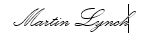 Signature:……………………………………….Position:     DirectorDate:   	30/04/2021Review: 	01/05/2022